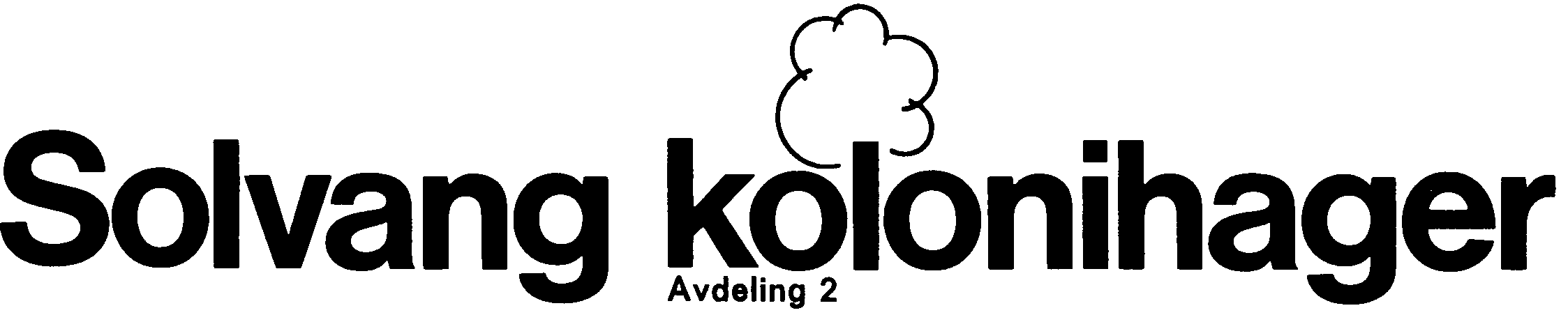 Meldeskjema for strømNavn:   .........................................................................Har du fått ny måler siden siste måleravlesning?  I tilfelle må du fylle ut følgende:Underskrift:   .................................................................Dato for måleravlesning er 15 august hvert år.Frist for å levere skjema er 22. august.  Skjemaet legges i styrets postkasse, 
alternativt returneres som opplyst i brevet / mailen.Periode:  15. august(år)   -   15. august(år)Parsell nr.:Målerstand ( 6 tall uten desimaler)Målerstand på gammel måler ved utskifting:Målerstand på ny måler: